Сенсорное описание для посетителей музея «Николы Тесла»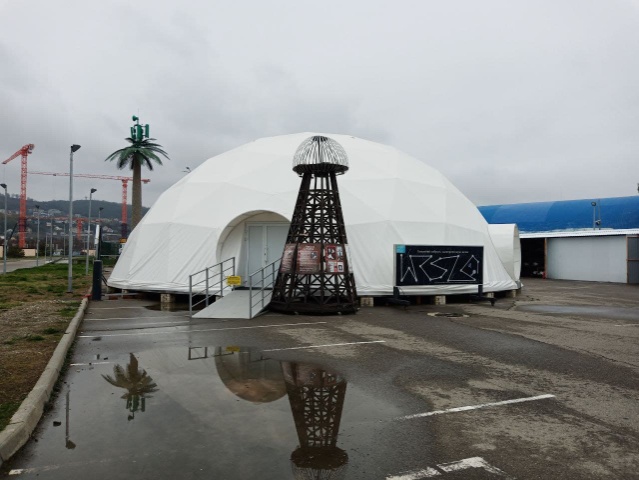 1 Зрительная стимуляция- Музей в полусфере, круглый;- в музее темно, включен приглушенный свет;- яркие вспышки молний.2 Слуховые стимуляции- громкие, резкие, неожиданные звуки разряда молний;- некоторые опыты с резкими звуками;- звук синтезатора громкий;- посетители музея выражают свои эмоции, смеются, обсуждают.3 Тактильные возможности- можно трогать, обследовать колбы;4 Возможность для движения- в музее можно свободно передвигаться.